VŠĮ „Vaikas ir muzika“ 		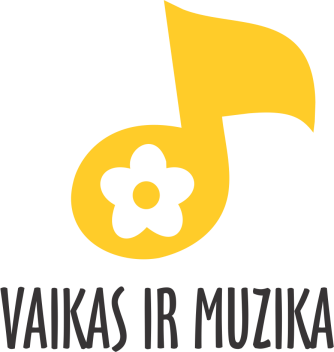 Mokyklos g. 6, LT- 08414 Vilniusmob. tel. +370 616 43 423el. p. info@vaikasirmuzika.ltįm. kodas 302010551a.s. LT86 7300 0101 1146 4215www.vaikasirmuzika.ltII – asis Lietuvos jaunųjų pianistų fortepijoninės muzikos konkurso MUZIKA NESIBAIGIAnuostataiTikslai ir uždaviniaiKonkurso tikslas – skatinti mokinių meninę muzikinę saviraišką, artistinius gebėjimus, meistriškumą, atlikimo džiaugsmą.Supažindinti mokinius su pasaulio fortepijoninės muzikos klasikos lobynais.Stiprinti muzikų bendruomenę, mokytojų tarpusavio ryšius, suteikti galimybę tobulintis ir dalytis profesine patirtimi.Konkurso organizatoriaiKonkursą organizuoja Vilniaus muzikos mokykla „Vaikas ir muzika“. Konkurso partneris – Vilniaus Juozo Tallat-Kelpšos konservatorija, leidykla „Muzikija“.Festivalio kuratorės – Vilniaus muzikos mokyklos „Vaikas ir muzika“ fortepijono mokytojos Sonata Latvėnaitė-Kričenienė, Ana Milinavičienė, leidyklos „Muzikija“ leidybos vadovė Indrė Šeputienė.Kontaktai: Sonata Latvėnaitė-Kričenienė +37061643423, Ana Milinavičienė +37067188709, Indrė Šeputienė +37062029243Vieta ir laikasKonkursas vyks 2023 m. gegužės 20 d. Vilniaus Juozo Tallat-Kelpšos konservatorijoje (Gerosios Vilties g. 19, Vilnius)Konkurso dalyvių anketos ir mokesčių patvirtinimai pateikiami iki 2023 m. balandžio 28 d.  el.p. info@vaikasirmuzika.lt Dalyviai į konkursą užregistruojami tik gavus mokesčio patvirtinimą. Neatvykus į konkursą, mokestis negrąžinamas.Konkurso pradžia 2023 m. gegužės 20 d. 10 val., registracija nuo 8.30 val. Tikslius repeticijų̨, pasirodymų ir apdovanojimų laikus skelbsime likus savaitei iki konkurso.Dalyviai ir dalyvavimo sąlygosKonkurse kviečiami dalyvauti Lietuvos ir užsienio muzikos, meno mokyklų̨ bei specializuotų meno mokyklų̨ bei konservatorijų̨ mokiniai.Konkurso organizatoriai pasilieka teisę riboti dalyvių skaičių.Konkurso dalyviai skirstomi į grupes pagal klases muzikos ir meno mokykloje bei gimimo datas.A kategorija 1 – 3 klasės;B kategorija 4 – 5 klasės;C kategorija 6 – 8 klasės;D kategorija 9 klasė ir vyresni.Dalyviai atlieka du kūrinius mintinai. Vienas iš jų laisvai pasirinktas, o antrasis gali būti:Senoviniai šokiai, noktiurnai, preliudai, lopšinės, etiudai.Lietuvių kompozitorių pjesės.Arba pjesės, atspindinčios:gamtą, jos stichijas, povandeninį pasaulį, jūrą;emocijas (liūdna, pikta, linksma);dangų, debesis, kosmosą, mėnulį, žvaigždes;piratų gyvenimą (lobiai, žemėlapiai);fantastines būtybes;blogio jėgas (siaubūnai, drakula, košmarai, monstrai, baisuokliai, raganos);paukščius, medžius;pasakas, pasakų personažus.Dalyvių vertinimas ir apdovanojimaiKonkurso dalyvių pasirodymus vertina organizatorių sudaryta vertinimo komisija. Vertinimo komisijos sudėtis bus paskelbta prieš konkursą.Komisijos sprendimai galutiniai ir neskundžiami.Visi dalyviai bus apdovanoti laureatų diplomais, jų mokytojai – padėkos raštais. Visi dalyviai gaus atminimo dovanas.Grand Prix laimėtojai ir pirmosios vietos laureatai bus kviečiami garso įrašų studijoje įrašyti komisijos atrinktą kūrinį. Šie įrašai skambės naujoje skaitymo ir muzikos platformoje KNYGUVAIKAS.LT arba bus publikuoti kartu su O. Jeffers ir S. Winston knyga „Knygų vaikas“. Autorinės garso įrašo teisės priklauso leidyklai „Muzikija“.Dalyvio mokestisStojamasis kiekvieno dalyvio mokestis 35 Eur.Dalyvio paramos mokestis bus naudojamas konkurso organizavimo išlaidoms padengti, dovanoms, skirtoms konkurso dalyviams bei laureatams.Kelionės ir kitas išlaidas apmoka patys konkurso dalyviai.„Vaikas ir muzika“ banko rekvizitai:VŠĮ „Vaikas ir muzika“Bankas: Swedbank ABSąskaitos Nr. LT86 7300 0101 1146 4215Mokesčio paskirtis: PARAMA KONKURSUI bei konkurso dalyvio VARDAS ir PAVARDĖ Konkurso dalyvių anketos ir mokesčių patvirtinimai pateikiami iki 2023 m. balandžio 28 d. el.p. info@vaikasirmuzika.ltDuomenų apsaugaDalyviai, pateikę anketą dalyvauti konkurse, sutinka, kad jų asmens duomenys, – vardas ir pavardė, – be atskiro sutikimo būtų skelbiami viešai.Visuomenės informavimo tikslu, konkurso metu bus fotografuojama ir filmuojama, todėl konkurso dalyviai gali būti matomi renginio nuotraukose ir vaizdo įrašuose. Dalyvių nuotraukos bei vaizdo įrašai gali būti skelbiami organizatoriaus interneto svetainėje ir socialinių tinklų paskyrose bei platinami įvairiose žiniasklaidos priemonėse, informuojant apie konkursą. Šios sąlygos sutikimas yra konkurso dalyvio paraiška. 